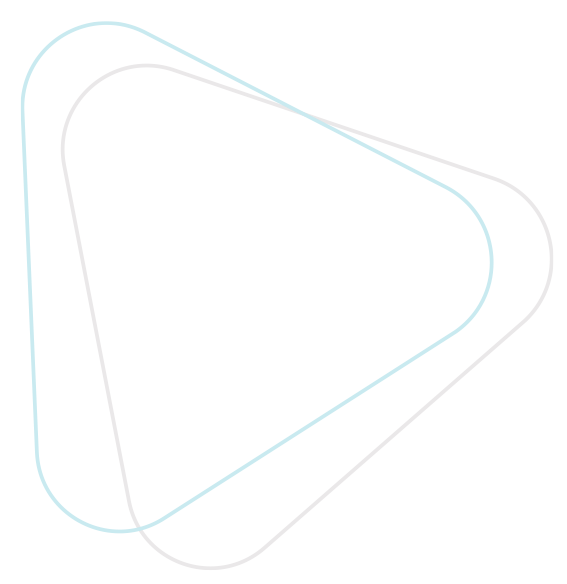 Apprenticeship Checklist and reminders.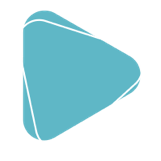 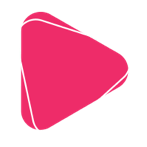 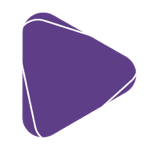 